CRONOPROGRAMMA DEL PROGETTO GRUPPO ACronoprogramma Finanziario del Progetto (indicare gli importi per costo)_______________________, lì _______/_____/_______         Timbro e Firma del Richiedente________________________________ALLEGATO CALLEGATO CALLEGATO C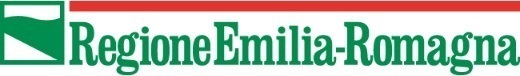 Direzione Generale Agricoltura, caccia e pescaServizio Attività faunistico-venatorie e pescaDirezione Generale Agricoltura, caccia e pescaServizio Attività faunistico-venatorie e pescaDirezione Generale Agricoltura, caccia e pescaServizio Attività faunistico-venatorie e pesca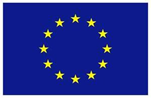 UNIONE EUROPEA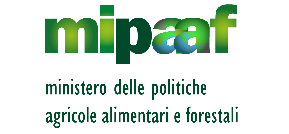 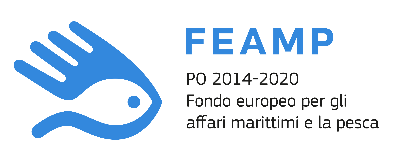 Misura 5.68Misure a favore della commercializzazioneArt. 68 del Reg. (UE) n. 508/2014AVVISO PUBBLICO - Annualità 2020PRIORITÀ n. 5Favorire la commercializzazione e la trasformazioneMisura 5.68Misure a favore della commercializzazioneArt. 68 del Reg. (UE) n. 508/2014AVVISO PUBBLICO - Annualità 2020PRIORITÀ n. 5Favorire la commercializzazione e la trasformazioneMisura 5.68Misure a favore della commercializzazioneArt. 68 del Reg. (UE) n. 508/2014AVVISO PUBBLICO - Annualità 2020PRIORITÀ n. 5Favorire la commercializzazione e la trasformazioneCRONOPROGRAMMA DEGLI INVESTIMENTICRONOPROGRAMMA DEGLI INVESTIMENTICRONOPROGRAMMA DEGLI INVESTIMENTIRagione sociale del richiedenteC.F./P.IVAElenco investimenti indicati nella Tabella 2 dell’allegato B202020202020202020202020202020202020202020202020202120212021202120212021202120212021202120212021OperazioneIntervento Gen.Feb.Mar.AprMagGiuLugAgoSettOttNovDicGenFebMarAprMagGiuLugAgoSettOttNovDica)b)...)Costo per:Esercizio finanziario 2020Esercizio finanziario 2021Totale